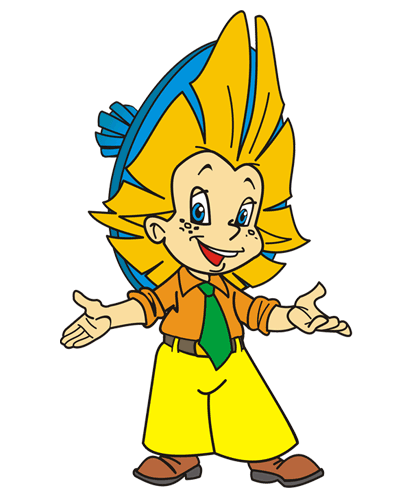 Тема: Систематизація знань з теми «Прислівник»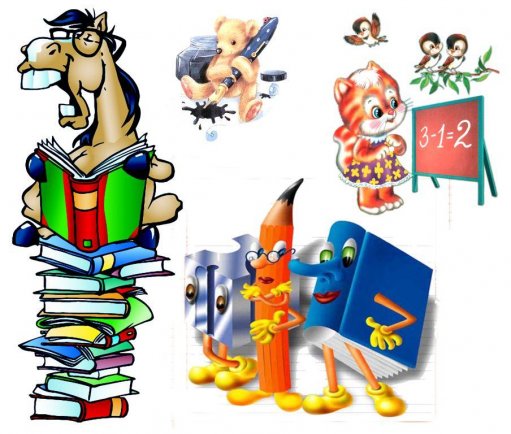 Мета уроку: повторити найважливіші відомості про прислівник як частину мови, зокрема про основні граматичні особливості прислівників і їх правопис; відновити, узагальнити й систематизувати знання учнів з теми «Прислівник», удосконалювати уміння і навички правильно вживати в мовленні й писати прислівники;формувати загальнопізнавальні вміння знаходити прислівники в текстах, визначати їх морфологічні ознаки; розвивати вміння використання прислівників у власних висловлюваннях; збагачувати словник учнів; виховувати уміння працювати в команді.Тип уроку: урок засвоєння навичок і умінь.Обладнання: підручник, презентація (Microsoft Power Point).Хід урокуІ. Оголошення теми, колективне формулювання мети уроку.ІІ. Узагальнення та систематизація знань з теми «Прислівник»1. Вступне слово вчителя.Урок проведемо у формі конкурсу лінгвоерудитів.— Як ви розумієте значення слова «лінгвоерудит»?«Лінгво» — від лат. lingvа — мова; «ерудит» — (від лат. еruditus — освічений, учений) — людина, яка володіє великою ерудицією, тобто глибокими знаннями в певній галузі.Отже, «лінгвоерудит» — людина, яка володіє глибокими знаннями з мови  Ви будете брати участь в різних конкурсах, набирати бали за кожний, в кінці підведемо підсумки. Оцінки отримають усі учні.2. Конкурс «Інтелектуал» (загальний).1.  Що таке прислівник?2.  Яким членом речення прислівник виступає?3.  Які розряди має, прислівник?4.  Які ступені порівняння має прислівник?5.  Якими способами творяться прислівники?6.  Від чого залежить написання Н і НН у прислівниках?7.  Як пишуться НЕ і НІ з прислівниками?8.  Коли прислівники пишуться через дефіс?3. Бліцтурнір капітанів. Капітану 11.  Яка частина мови слово будь-де?2.  Небудь -  це префікс чи суфікс у прислівниках?3.  Як пишеться прислівник  всього ( на)всього4.  Скільки дефісів пишемо у словосполученні раз(у)раз?                       5.  Яка частина мови виражає ознаку дії, ознаку іншої ознаки?             6.  Що означає фразеологізм рубати з плеча?                                         Капітану 2                                                                                           1.  Яка частина мови слова на щастя?                                                   2.  Хтозна — суфікс чи префікс у прислівниках?                                  3.  Як пишеться прислівник рано (вранці)?                        4. Скільки дефісів пишемо у словосполученні (з)дня(на)день?            5.  Яка відмінність прислівника від інших частин мови?                      6.  Що означає  фразеологізм  хоч греблю гати?4. Конкурс «Ви нам слово — ми вам десять». Назвати десять прислівників, що відповідають на те саме питання:                                   а) непомітно (як? яким способом?) ... б) навкруги (де? куди? звідки?)... в) увечері (коли? доки? відколи?)... 4. „Естафета”.У кінці прислівника дописати -и чи -і 1. Вранц.., вноч.., навкруг.., по-ведмеж.., по-заяч.., трох.., пошепк...       трич.. 2. Двіч.., по-батьківськ.., опівноч.., безвіст.., по-українськ.., навік...,   нараз..., докуп.. .                                                                                  Примітка: неправильний запис перериває естафету і знімає  бал  з  попередньо набраних.                                                                      5. „ П’яте зайве”  У кожній групі знайдіть зайве слово. Поясніть свій вибір. 1. Безці...о,  здивова...о, схвильова..о, впевне...о, нежда...о. 2. Попідти...ю, бездога...о, бездум...о, навма...я, невпи...о. 6. „Мовознавчий експеримент”Запишіть прислівники в три  колонки: 1- одним словом, 2- через дефіс, 3 – двома і більше словами.Все/одно, з/на/двору, не/само/хіть, їжакувато/гостро,  видимо/невидимо,в/основному,  з/боку/на/бік,  у/мить, раз/у/раз, стиха/помаленьку, в/цілому, стук/грюк, сяк/так, кінець/кінцем,  рік/у/рік, на/швидку/руч У кожному прислівнику підкресліть другу від початку букву. З цих букв прочитаєте закінчення прислів’я : „Без праці...”(нема життя і собаці)7. „Спостережливе око – Допитливий  розум - Влучне слово”
Назвіть  прислівники. Визначте їхні  розряди. Таємниця  звичайного словаЯ запитую учнів, чом рослина будяк,красень гордий колючий, називається так?Запитально дивлюся, раптом чую: -  Будяк? -обізвалась Ганнуся. - Бо росте він будь-як!- Молодець ти, що маєш власну думку про це. Але зараз узнаєш, Звідки дивне слівце.У Франка є це слово в написанні бодяк. Може, це випадково?  Ні, не просто це так!В слові кожна карлючка -мов підказка, мов код.Я згадав, що колючка по-болгарському  - бод.А рогами колоти - по-російськи — бодать(не лише поліглоти можуть щось розгадать!).                     Д. Білоус8. Ділова гра «Погляд». Розгляньте й обміркуйте ситуацію.Учениця 7 класу написала до газети допис «Як я знайшла справжнього друга», у якому розповіла таке:— У мене було багато подруг. Ще в п'ятому класі я дружила з кількома дівчатками, але якось несерйозно... Хотілося знайти людину, якій можеш повністю довіритися. І ось у сьомому класі в нашу школу прийшла Юля В. Вона мені відразу сподобалася: симпатична, розумна, цікава. Я дуже зраділа, що у мене, нарешті, буде справжня подруга. Спочатку Юля ставилася до мене добре. Але потім вона почала товаришувати з іншими дівчатами. Це мене образило. Я вважаю Юлю зрадницею....Чи поділяєте ви такий погляд на дружбу?-  Знайдіть прислівники, що вживаються як мовні засоби зв'язку речень у тексті, яку ще роль виконують прислівники в тексті?9.  Гра «Хто швидше заповнить східці»._ _ _ ння_ _ _ _ _ ння_ _ _ _ _ _ ння_ _ _ _ _ _ _ нню_ _ _ _ _ _ _ _ _  нню10. Тестова  перевірка.    1. Прислівник – це
а) особлива форма дієслова;
б) змінна самостійна частина мови;
в) незмінна самостійна частина мови.
Скласти (пригадати) й записати речення з прислівником, поставити до прислівника питання.2. Прислівник виражає
а) ознаку предмета за дією;
б) ознаку або приналежність предмета якійсь особі;
в) ознаку дії, ознаку іншої ознаки, ознаку предмета.
Скласти (пригадати) й записати речення з прислівником, підкреслити в ньому прислівник як член речення.3. За допомогою слів значно, багато, куди, ще, трохи утворюється
а) проста форма найвищого ступеня порівняння прислівників;
б) проста форма вищого ступеня порівняння прислівників;
в) складена форма вищого ступеня порівняння прислівників.
Утворити всі можливі форми ступенів порівняння від прислівників високо, добре.4. Прислівники мимохіть, насамкінець, горілиць, нашвидкоруч утворено
а) суфіксальним способом;
б) способом злиття основ;
в) способом складання слів однакових або близьких за змістом.
Дібрати й записати приклад прислівника, утвореного префіксально-суфіксальним способом.5. Прислівники уночі, вчора, влітку, щойно за значенням належать до групи, що означає
а) спосіб дії;
б) місце дії;
в) час дії.
Скласти (пригадати) й записати речення з прислівником, що означає міру і ступінь дії.6. У словосполученнях бачив змалку, довго плакав, сприймають по-різному прислівники виражають
а) ознаку дії;
б) ознаку предмета;
в) ознаку іншої ознаки.
Навести приклади (3-4) словосполучень, в яких прислівники виражають ознаку предмета.11. Самомоніторинг. Дати письмову відповідь на запитання анкети.        Анкета                                                                                               1.  Чого я навчився, вивчаючи тему «Прислівник»?                               2.  Що було найцікавішим і чому?                                                        3.  Які я виконував завдання і якими способами?                                 4.  Які труднощі траплялися і як я долав їх?                                         5.  Що у мене раніше не виходило, а тепер виходить?                           7.  Що я зрозумів про своє незнання?                                                   8.  Які завдання я ставлю перед собою?         III. Підсумки уроку                                                                       Аналіз участі всіх і кожного учня у виконанні конкурсних завдань. Оцінювання. Визначення, над чим треба ще працювати (кожному окремо)IV. Домашнє завдання. Підготуватися до тематичної атестації з теми «Прислівник».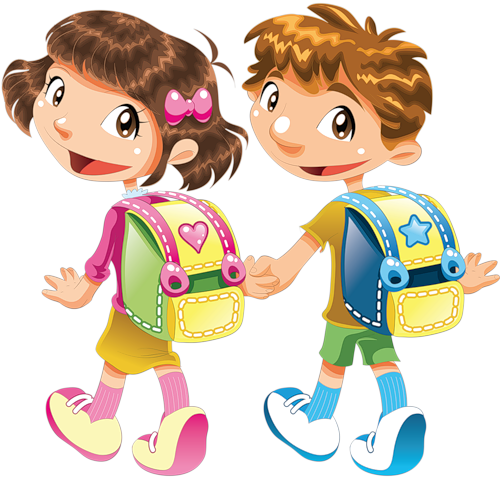 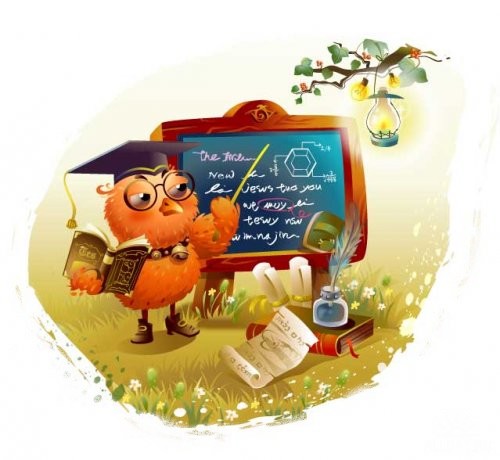         Позакласний захід          « Як намистини,   диво калинове - частини мови!»Мета. Систематизувати й узагальнити вивчене про частини мови, особливості поділу на самостійні та службові, їх лексичне значення, морфологічні категорії та синтаксичну функцію; удосконалювати вміння розрізняти частини мови, визначати їхні морфологічні ознаки й синтаксичну роль; розвивати логічне мислення, культуру мовлення, уважність, вдумливість, увагу, пам'ять, творчі здібності учнів; удосконалювати орфографічну грамотність; виховувати любов і повагу до мови свого народу, виховувати любов до рідної мови і бажання краще її вивчати.Обладнання. Картонки із завданням для закріплення матеріалу, переносна дошка для прикладів, ноші для учасників агітбригади; у кожного з учасників заходу на голові паперовий обруч, де написані назви частин мови, підручник, посібники, схеми, дидактичний ілюстративний матеріал, вислови про мову і слово,ТЗН.Оформлення. Клас (чи зал) прикрашений українськими рушниками, висять вислови видатних письменників про рідну мову. В центрі, де буде проходити дійство, з кольорового паперу прикріплені квітки у формі віночка, а від нього відходять паперові стрічки з назвами частин мови. На сцені стоять всі учасники свята, одягнені в українські костюми.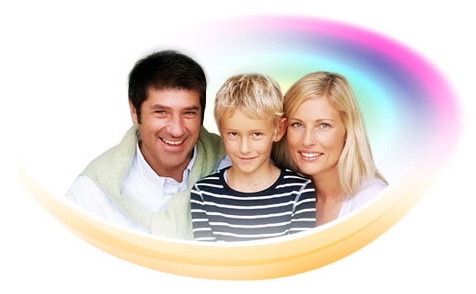 Епіграф свята: 
Чи ти задумувавсь, відкіль отіУ нашій мові злитки золоті?Як намистини, диво калинове – частини мови! ( Д.Білоус) Хід дійстваВедучий. День добрий, друзі! Ще одне свято 
До нас прийшло за розкладом сьогодні. 
Отож озброймось книгою й пером, 
Щоб упірнуть у мовну нам безодню! Ведучий. Є різні країни. Але цієї немає на жодній карті. Ця країна – величезне незвичайне царство, де у дружбі та злагоді живуть розумні сини й дочки однієї матері – МОВИ. Цей фантастичний край – КРАЇНА УКРАЇНСЬКОЇ МОВИ. Учень. В чарівній Країні Мови 
Все цікаво й загадково. 
А веселі й розумні чоловічки – це частини мови. Учень. Щоб добре знати мову свою рідну, 
Науки мовознавчі нам потрібні. 
Є Морфологія, - наука, що вивчає 
Частини мови – дивосвіт безкраїй. 
В дорогу, люба дітвора! 
В безодню мови час прийшов пірнати, 
Бо в тій безодні нам давно пора 
Частини мови дивні відшукати. Ведучий. Отже, ми вирушаємо в країну МОРФОЛОГІЯ. 
( розгляд карти казкової країни) Ведучий. Познайомимося із жителями країни української мови «Морфологія» 
Чи кожен з вас задумувавсь, відкіль оті 
У нашій мові злитки золоті? 
Як намистини, диво калинове – 
Частини мови! 
І М Е Н Н И К . Козак-характерник – такий собі чаклун, що вміє перевтілюватися в різні предмети. Він відповідає на питання ХТО? ЩО? Звати його – ІМЕННИК. 
Без іменника ніхто не мав би імені. Він дає назви всім істотам, предметам, подіям, яких одягає у свої сім відмінків, два числа, три роди і чотири відміни в реченні може виступати будь-яким членом… 
Який співець, поет, який письменник 
Уперше слово вигадав – іменник? 
Іменник! Він узяв собі на плечі 
Велике діло – визначати речі, – 
Ім’я, найменування, і наймення: 
Робота. Біль. І радість. І натхнення. 
І всі його в нас люблять дуже, 
Бо все-все він називає – 
Від землі до коровая. 
Мама, мир і Україна, 
Сонце, небо, світ, людина. 
Звуки, букви, слово, мова – 
Все – частина ця чудова! 
ХТО? Сестричка, ненька, батько, 
Пташка, білочка, зайчатко. 
ЩО? Земля, ріка, діброва, 
Книжка, зошит, ручка, школа. 
Вивчи цю частину мови! 
П Р И К М Е Т Н И К . Художник, який увесь час фантазує, щось малює, розфарбовує. Його ім’я – ПРИКМЕТНИК. Він завжди ходить з пензлем і олівцем. Щойно ІМЕННИК перетвориться на якийсь предмет – ПРИКМЕТНИК його відразу розмалює, вияскравить ознаку. Тоді відразу стає зрозуміло, який чи чий цей предмет. Прикметник дасть іменнику-предмету 
Якусь його ознаку чи прикмету. 
ПРИКМЕТНИК – це частина мови, 
Без неї нам не обійтись. 
Ти вслухайсь в слово пречудове, 
Йому, як другові, всміхнись. 
Земля – ЯКА? – ласкава, люба, рідна, 
А сонце – щире, золоте, 
А небо – лагідне, погідне, 
Життя – прекрасне, золоте. 
А очі в мами – добрі, ніжні, 
А голос – чистий і дзвінкий, 
А руки – теплі і надійні, 
А погляд – сонячний, ясний. 
Квітки у полі – білі, сині, 
Червоні, жовті, голубі. 
Хмарки у небі – бистрокрилі, 
Весняні, літні й зимові. 
Усі ознаки називає 
Прикметник як частина мови. 
І жодної ознаки не оминають 
Слова ці, справді, пречудові. 
- А ще без прикметника іменник не був би таким гарним і зрозумілим. Прикметник прикрашає всіх осіб і всі предмети. Візьмемо, наприклад, речення: «Надійшла весна». Воно бідне і просте. А запроси до цього речення прикметника і побачиш, яке воно гарне: «Надійшла весна прекрасна, багатобарвна, тепла, ясна, весела й чарівна.» а ще прикметник вказує і на приналежність предмета певній особі. У реченні виступає означенням і присудком. 

Ч И С Л І В Н И К .Вчений, любить все підраховувати, тому і ходить завжди з калькулятором. Інколи ця звичка підраховувати все дратує Прикметника, бо доводиться вислуховувати, скільки паперу, фарб, пензлів та олівців він перепсував, або, ще гірше, скільки літрів води використав Іменник, щоб позмивати ляпки Прикметника. Ім’я цього вченого – ЧИСЛІВНИК. 
Числівник може визначить тобі 
Число речей, порядок при лічбі. 
Числівник числа нам назве, 
У світ лічби нас поведе. 
Ми навчимося рахувати, 
І додавати й віднімати. 
Одна на світі Батьківщина, 
І мати теж одна-єдина. 
Над нами сонечко одне 
Проміння шле нам неземне. 
Земля – одна, планет – багато, 
На небі – тисячі зірок. 
Шість буднів тижня – одне свято, 
І безліч у полях квіток. 
- Числівник називає число, кількість предметів, порядок їх при лічбі й відповідає на питання СКІЛЬКИ? КОТРИЙ? Без числівника ви не знаєте в якому році народилися, скільки років живете на світі. А спробуйте без числівника купити в крамниці бубликів, цукерок чи ще щось. Серед частин мови числівник не пасе задніх, бо також має відмінки, числа, а часом і три роди. У сполученні з іменником буває в реченні головним або другорядним членом. 
З А Й М Е Н Н И К . Таємничий агент 007: ходить у темних окулярах, крислатому капелюсі, з піднятим коміром плаща та ще й затуляється газетою. Він знає все про всіх, але не вважає за потрібне щось пояснювати. Тому й не називає, а тільки вказує на предмет, його ознаку або кількість і відповідає на питання ХТО? ЩО? ЯКИЙ? ЧИЙ? КОТРИЙ? Він намагається приховати й навіть своє справжнє ім’я – ЗАЙМЕННИК. 
А поспитай звичайного займенника, 
За кого він у мові? За іменника! 
(Хоч може цей наш скромний посередник 
Замінювать числівник і прикметник). 
Займенник – це частина мови, 
Яка об’єднує слова, 
Що ні особи, ні предмета, 
Ні рис прикметних будь-яких, 
Ні якості не називають, 
А тільки вказують на них. 
- Не тільки ви, Іменник, Прикметник та Числівник, а й я, Займенник, маю відмінки, роди й числа, замінюю вас, як іноді вас немає в реченні, вказую на особи і предмети, на їх кількість та ознаки. З допомогою займенника присвоюють собі значення особи багато істот і неістот. В реченні займенник грає роль підмета, присудка, означення і додатка. Щоб займенники всі гарно знати 
Все про них нам треба розпізнати: 
Про зворотний, особові і питальні, 
Заперечні та відносні й означальні, 
Вказівні, присвійні й неозначені – 
Цікаве в кожного займенника призначення! 
Хто? – Хлопчина. 
Що? – Картина. 
Яка? – Цікава дуже. 
Кому й чому? – займенники 
До всього небайдужі. 
Ми тільки й чуємо: я, ти, він, 
Себе, у кого, скільки? 
Десь, хтось, дехто, деякий, ніхто, 
Хто, що, який і стільки, 
Усякий, кожний, саме той, 
Такий, цей, це, сам, самий, 
Мій, твій, ніякий і нічий, 
Кого? Чого? Ким саме? 
Займенники такі всі невгамовні – 
Вони – помічники імен у мові. 
Як звати кожного, неважко відгадати – 
Попробуй їхні імена назвати. 
Д І Є С Л О В О . Фокусник – спритний, жвавий, уміє одночасно виконувати безліч дій. Інколи він видається фантастичною стоніжкою і сторучкою. Це – ДІЄСЛОВО. 
Дієслово – слово діє: 
Ходить, робить, носить, сіє, 
Співає, плаче і радіє, 
Усміхається і мріє. 
Дієслово – слово діє: 
Вірить, любить і жаліє, 
Не злословить, не лукавить, 
Серця ближнього не ранить. 
Дієслово – слово діє: 
Народилось і зоріє, 
Розвивається і квітне. 
Слово любе, слово рідне! 
Візьмемо назву – дієслово, 
Само показує, що діє слово! 
- Без дієслова все лежить на місці, б’є байдики. Дієслово є тим механізмом, що всіх і все запускає у дію. Чи знаємо ми без дієслова, що в житті робиться, що з нами діється? Ні. А три часи в однині і множині, думаєте не мають великої вартості? Хто знає, чи була б нині написана історія, коли б не минулий час. Окрім цього дозволяє мріяти своїм майбутнім часом, потішає і старих, і малих, малює перспективу завтрашнього життя. У реченні також виступає головним і другорядним членом речення. 
П Р И С Л І В Н И К. Міліціонер – вельми поважна й відповідальна особа в казковій країні. Він має силу-силенну обов’язків щодо наведення громадського порядку. І їх справно виконує Прислівник, який навсібіч так і сипле питання: ЯК? ДЕ? КОЛИ? КУДИ? ЗВІДКИ? ЧОМУ? З ЯКОЇ ПРИЧИНИ? З ЯКОЮ МЕТОЮ? НАВІЩО? З ЯКОГО ЧАСУ? В ЯКІЙ МІРІ? Прислівник звик, незмінюваний в мові, 
Ознаки різні виражать при слові. 
Ознаку дії називає, 
А також місце, час, причину 
Цієї дії визначає, 
І кожен цю частину мови знає. 
Бо це – прислівник – всім відомий. 
Незмінна ця частина мови. 
На запитання ЯК? КОЛИ? 
Готова всім відповісти . 
Сміється сонце ЯК? – ласкаво, 
Мандрує небом величаво, 
А небо голубіє дивно, 
Пливуть хмарини тихо, мрійно. 
Дзвенить кохана мова чисто, 
А кожне слово – урочисто. 
Земля стрічає нас святково, 
Сміються зорі загадково. 
Сади цвітуть КОЛИ? – весною, 
Улітку трав моря шовкові, 
А восени врожай збирають, 
Узимку снігу всі чекають. 
Прислівників багато в мові, 
Усі яскраві, всі чудові! 
Щоб здобути знань основи 
Вивчили ми цю частину мови. Ведучий. Людина може змінювати іменник, прикметник, числівник, займенник і дієслово, як їй заманеться. А прислівник не з тих! Себе викривляти в різних відмінках, числах і родах не дає! От ще тримається дієслова, та й з прикметником трохи родичається. У реченні прислівник може бути лише обставиною! 
Ведучий. « ВЕСЕЛІ ПОМІЧНИКИ » – службові частини мови . Познайомтеся з ними.  ПРИЙМЕННИК, СПОЛУЧНИК і ЧАСТКА .Учень. Прийменник робить послугу. Пояснюючи слова або зв’язуючи їх, уточнює думку в реченні. Подумайте самі, чи хто-небудь зрозуміє без прийменника таке речення: «Учень іде … школи». А покличте прийменник і стане зрозуміло: йде учень ДО школи, ЗІ школи, а може БІЛЯ школи. 
Учень.Прийменник – це частина мови, 
Що має значення службове, 
(це знаємо ми з вами) 
Поєднує іменники 
(числівники, займенники) 
І здійснює у реченні 
Зв’язки поміж словами. Учень.Сполучник каже: «Скромну роль я маю, 
Але слова я в мові сполучаю». 
Зарубайте собі на носі, що я вас всіх з’єдную і без мене не одне з вас ходило б як загублене телятко. 
Сполучник – частина мови це службова, 
Вона – контактності зразок, 
Бо нею може здійснить мова 
Між членів речення зв'язок. 
А ще єднає, окрім того, 
Частини речення складного. Учень.Частка мовить: «Слово я службове, 
Але людині чесно я служу. 
І будьте певні, в інтересах мови 
і так, і ні, де треба, я скажу». 
- Чи обійдетеся ви без мене, коли треба щось заперечити або обмежити? Я допомагаю Дієслову утворити форми умовного і наказового способу, висловити запитання, оклик, сумнів та інші почуття. 
Учень.Частка знана серед слів службових, 
А що нам знайома – й поготів; 
Надає відтінків додаткових 
Значенню окремих слів, 
А також словосполучень, 
Цілих речень і т.д. 
( мусить знати кожен учень – 
Треба вчити, час не жде!) Ведучий. В И Г У К – особлива частина мови .

Учень.Я – ВИГУК. Коли б я вмів говорити зрозуміліше, а то тільки від радості, горя, страху, здивування можу піднести голос. 
Вигук може пролунать як дзвін, 
У мові, мабуть, найщиріший він. 
Особлива частина мови 
(клас чи група незмінних слів); 
Воле вияв людський вибуховий, 
Вияв безпосередніх чуттів. 
Виражає сумне й веселе – 
Знають літні і дітвора. 
Є, наприклад, і ґвалт, і леле, 
Геть, гай-гай і агов, ура! 
І хіба ж таки не цікаво, 
Що є хай йому грець і браво, 
Й ще частіше і ах і ох – 
Вияв захвату і тривог. 
Учень.Частини мови! 
Назви наче звичні. 
Ми любим їх – красиві й поетичні. 
Що там далі говорити? 
Вмієм ми частини мови повторити. 
А щоб краще все пізнати, 
Треба вправи і диктанти написати. Ведучий.  Екскурсія казковою країною .(Зал поділено на групи,кожна з яких отримує завдання.) Найперша зупинка у країні Морфологія – у зоопарку. Усно назвати іменники – назви істот та назви неістот, яких зустрінете під час прогулянки. Ведучий. Відправляємося до ресторану, де поласуємо смачними стравами, послухаємо приємну музику. Назвати прикметники на ознаку смаку, нюху, слуху. 
Ведучий. Перепочинок у бібліотеці. Завдання – записати фразеологізми з числівниками, назви пісень, що містять числівники. 
Ведучий. Передбачити погоду у країні Морфологія. Пригадати і записати народні прикмети, вказавши прислівники. 
Ведучий. Аукціон. Перемагає той, хто назве найбільше слів - службових частин мови. Ведучий. «Академія ввічливих наук». Сконструюйте прислів’я. У яких ситуаціях ви б використали подані прислів’я? поясніть значення поданих прислів’їв. 
Мудрим ніхто (не) народився, а навчився. 
(Не) правдою весь світ пройдеш, назад (не) повернешся. 
На годину спізнився, (не) здоженеш за рік. 
(Не) плюй у криницю, доведеться водиці напиться. 

Ведучий. «Ви нам слово – ми вам десять» (індивідуальні завдання бажаючим учням) .  За одну хвилину назвати (записати) якомога більше: 
 іменників чоловічого, жіночого, середнього, спільного роду;
 присвійних прикметників;
 числівників; 
 займенників; 
 дієслів наказового способу; 
 прислівників на позначення місця, часу.Ведучий. Конкурс ерудитів. 1) Ребус 2) Загадки-жарти 
Який прислівник однаково читається зліва направо і справа наліво? (зараз) 
В яких прислівниках є три-чотири приголосних і один голосний? (Вдень, вверх, вниз). 
Ведучий. Які прислівники запитують про себе? (Щотижня, щогодини, щороку, щоденно). 
Який прислівник вживається з серцем? (натщесерце). 
Які два займенники, написані поруч, псують дороги, заважають їздити по дорозі? (я + ми = ями). 
Які три займенники найчистіші? (ви – ми – ти). Ведучий. Загадки про частини мови 
- Відгадайте загадки та назвіть частини мови. Учень.Всі на світі добре знають, 
Що предмет я означаю. 
- Хто чи що, - ви запитайте 
І про мене все дізнайтесь. 
Я істота й неістота: 
Парта, зайчик, дошка, котик. 
Маю рід, число й відмінок 
І чотири аж відміни. 
Хто я? знайте достеменно: 
Називаюсь я – … ( ІМЕННИК). Учень.Я веселий і звабливий, 
Гарний, милий і красивий, 
Несказанний, незрівнянний; 
Маю ступінь порівняння. 
Я відносний чи присвійний, 
А чи якісний незмінно. 
Відповім я залюбки 
На питаннячко – який? 
Маю ознаку предмета, 
Називаюсь я … (ПРИКМЕТНИК). Учень.Я, відомо, дуже знатний, 
Кількість можу означати, 
І порядок при лічбі 
Підкажу мерщій тобі. 
Чи який, чи котрий, скільки – 
Запитай мене лиш тільки. 
Щоб не буть багатослівним, 
Називаюсь я … (ЧИСЛІВНИК). Учень.Я розрядів вдосталь маю 
І предмет я означаю, 
Його ознаку чи кількість 
Ви вчіть про мене тільки. 
Особовий я й зворотний, 
І питальний, і відносний, 
Заперечний і вказівний, 
Означальним можу бути, 
Варто все це не забути. 
Частіш згадуйте про мене, 
Називаюсь я … (ЗАЙМЕННИК). Учень.Дуже я люблю всі дії 
І що хочеш, я умію. 
Є у мене вид і час, 
Спосіб маю повсякчас. 
Лиш учіть мене сумлінно, 
Озовусь я неодмінно. 
Вмію діяти чудово, 
Отже звусь я – … (ДІЄСЛОВО). Учень.Чим від інших я відмінний, 
Тим, що є я сам незмінний. 
Розібратись як детально, 
Моє значення загальне – 
Це найперш ознака дії: 
Швидко їде, тихо мріє, 
Чи ознака ще ознаки: 
Дуже добре, надто м’яко. 
А чи ознака предмета: 
Це – по-київськи котлета. 
Я скажу вам тут дослівно – 
Називаюсь я … (ПРИСЛІВНИК). Учень.Я така частина мови, 
Що належить до службових. 
Я буваю лиш одним: 
Похідним – непохідним. 
Задля, посеред, із-за, 
До, над, крім, в, під, по, за. 
І для мене це знаменно, 
Що всі звуть мене …(ПРИЙМЕННИК). Учень.Я важливий, що й казати, 
Можу вміло пов’язати 
Однорідні члени чинно 
Й складних речень теж частини. 
А, але, і – я сурядний, 
Що, немов, як, щоб – підрядний. 
Скрізь пишусь я досить влучно, 
Називаюсь я … (СПОЛУЧНИК). Учень.Я буваю, безперечно, 
Формотворча, заперечна, 
Чи модальна – тільки лише 
Без уваги не залишусь. 
Хай, нехай, не, ні, ані – 
До вподоби що мені. 
Точно, власне, мов чи наче – 
Дуже гарна я одначе. 
Вчіть усі мене, будь ласка. 
А зовусь я просто … (ЧАСТКА). Учень.Я емоцій стільки маю, 
Почуття я виражаю: 
Ой, ай, о, ого, іч? Ух, 
Аж захоплює вмить дух! 
А чи окрик, чи звертання, 
Чи ще, власне, спонукання: 
Гей, агов, геть, марш, ціп-ціп – 
Волевиявлення ці. 
Ще наслідувати можу 
Голоси тварин я гоже: 
Няв, ж-ж, пугу, ку-ку, 
Гав, ко-ко, кукуріку-у. 
Скрізь кручусь, неначе дзиґа, 
Маю йменнячко я … (ВИГУК). 
Ведучий. Ну от і все. Всі завдання виконано, ви добре попрацювали. Давньогрецький драматург Есхіл сказав: «Мудрий не той, хто надто багато знає, а той, чиї знання корисні». Ви ж свої знання, вміння застосовуєте на практиці. 
Учень.Сьогодні з мови всі дістали ви «Відмінно». 
Частини мови! Назви наче й звичні, 
Ми любим їх — красиві, поетичні! 
Вони велику силу мають, 
Частини мови всім допомагають. 
І нам вони потрібні знову, 
Щоб прикрашати рідну мову. 
Хто ж так назвав оці частини мови? 
Назвали вчені. Й підхопив народ! ДОДАТОК до свята ( казки )                                               1.ДЕ ЖИВУТЬ СЛОВА? 
Щоранку звірята поспішали до школи, тому що їм було дуже цікаво вчитися. Мудра Сова стільки таємниць відкрила для них! Що ж сьогодні чекає їх на уроці? Розпочався урок. 
Білочка промовила: «Цікаво, я маю свою хатинку, а чи мають свої хатинки слова, які ми записуємо на уроці?». Сова відповіла: «Я дуже задоволена тобою, Білочко. Якщо тебе все цікавить, і ти мене запитуєш, то це означає, що ти стаєш розумнішою. Сьогодні для тебе і всіх звіряток я відкрию одну таємницю мови». Ось що розповіла мудра Сова. 
Наш ліс казковий. У ньому всі дерева загадкові. Сьогодні я познайомлю вас з одним цікавим деревом, на якому є дивні листочки, схожі на будиночки. Саме в цих будиночках живуть слова. Розмістились вони в певному порядку. 
Слова дуже довго думали, як їм це зробити. І вирішили так: щоб не сперечатись у хатинці, вони повинні бути схожими між собою. Тому в першому будиночку поселилися слова, які називають предмети. Над будиночком прикріпили вивіску «Іменники». Двері в цьому будиночку відкриваються лише тоді, коли слова відповідають на питання: хто? що? 
У другий будиночок зайшли жити слова , які називають ознаки предметів. Назвали вони свій будиночок «Прикметники». А двері його відкриваються лише тоді, коли слова відповідають на питання: яка? який? яке? які? 
У третій будиночок пішли жити слова, які називають дії предметів. Назва будиночка відповідає цьому – «Дієслова». Щоб відчинилися двері, потрібно відповісти на запитання: що робив?, що зробив?, що зробить?. 
Біля цих будиночків є ще один. У ньому живуть «маленькі» слова, які допомагають усім іншим. Їх так і назвали: «Службові слова», або «Прийменники і сполучники». А двері відчиняються їм без певного сигналу, оскільки цих слів мало, і їх усі дуже добре знають. 
Звірята записали у власні довідники назви будиночків, щоб не забути їх. А якщо якесь слово не потрапляло до свого будиночка, то вони допомагали йому «поселитися». А вулиця, на якій побудовані ці будиночки, має назву «Частини мови». 
                                          2.КАЗКА ПРО ЧАСТИНИ МОВИ 
Одного разу Частини Мови - діти одної матері - зав'язали суперечку. Вони ніяк не могли з'ясувати, хто з них найважливіший. 
Іменник поважно і гордовито промовив: 
- Годі вам хвалитися! Скажіть, хто приносить найбільше користі нашій матері Мові? Безумовно, що я. Без мене ніхто не мав би імені. Я даю назви всім істотам, предметам, подіям, яких одягаю у свої сім відмінків, два числа, три роди і чотири відміни. І в реченні можу виступати будь-яким членом ... 
Тут його перебив Прикметник: 
- Гов, Іменнику! Я маю таке саме право. І, здається, без моєї прикмети ти не був би такий гарний і зрозумілий. Я прикрашаю всіх осіб і всі предмети. Візьмемо, наприклад, речення: «Надійшла весна». Воно бідне й просте. А запроси мене до цього речення і побачиш, яке воно гарне: «Надійшла весна прекрасна, багатобарвна, тепла, ясна». Візьми в тямки, що я вказую і на приналежність предмета певній особі. У реченні виступаю означенням і присудком. 
У розмову вступив Числівник, що збирався якраз іти до каси: 
- От сидіть тихо. Без мене не знаєте, в якому році ви народилися, скільки років живете на світі. Ану, спробуйте без мене купити в крамниці бубликів, цукерок чи ще щось. Серед вас я не пасу задніх, бо також маю відмінки, числа, а часом і три роди. У сполученні з іменником буваю в реченні головним або другорядним членом. 
Слухав це Займенник, і йому урвався терпець: 
- Не тільки ви, а й я маю відмінки, роди й числа. Але скажіть мені, хто вас замінює, як іноді вас немає в реченні? От тоді я заступаю і тебе, Іменнику, і тебе, Прикметнику, і тебе, Числівнику, вказую на особи і предмети, на їх кількість та ознаки. З моєю допомогою присвоюють собі значення особи багато істот і неістот. А як про всіх вас запитати в реченні без мене? Хіба я так само в реченні не граю роль підмета, присудка, означення і додатка? 
- То все байки, - озвалося Дієслово. - Ви разом ледарі. Без мене ви тільки байдики б'єте, лежите на місці, як гнилі колоди. Я є тим механізмом, що вас усіх запускає в дію. От, наприклад, іменник завод. Чи знаєте без мене, що він робить або що з ним діється? Ні. А мої три часи в однині і множині, думаєте, не мають великої вартості? Хто знає, чи була б нині написана історія, коли б не мій минулий час. Окрім цього, своїм майбутнім часом потішаю старих і малих, малюю перспективу завтрашнього життя. У реченні також виступаю головним і другорядним членом. 
Прислівник, що весь час крутився біля Дієслова, і собі взяв слово: 
- Дерете носа, не знати чому. Хіба тому, що кожна людина може змінювати вас, як їй заманеться. А я не з тих! Себе викривляти в різних відмінках, числах і родах не дам! От ще тримаюсь Дієслова, і з Прикметником я трохи родичаюсь. У реченні можу бути лише обставиною. 
- Отак, брате! - вигукнув Прийменник. - Я також належу до тих, які нізащо не дадуть себе змінювати. Яким народився, таким буду назавше. То лише слабкодухі, такі, як Іменник, Прикметник, Числівник, Займенник і Дієслово змінюють своє обличчя. Правда, я роблю їм послугу. Пояснюючи їх або зв'язуючи, я уточнюю думку в реченні. Подумайте самі, чи хто-небудь зрозуміє без мене таке речення: «Учень іде… школи». А покличте мене, і стане зрозуміло: йде він до школи чи зі школи. 
- І нащо піднімати стільки галасу? - стиснув плечима Сполучник, що проходжався поміж усіма. - Я не дам себе змінити так само, як Прислівник і Прийменник. Зарубайте собі на носі, що я вас усіх з'єдную і без мене не одне з вас ходило б, як загублене телятко. 
- А чи обійдетесь ви без мене, коли в реченні треба щось заперечити або обмежити? - відстоювала себе Частка. - Я допомагаю Дієслову утворити форми умовного і наказового способу, висловити запитання, оклик, сумнів та інші почуття. 
- Гай, гай, які часи, тепер настали,- сказав засмучений Вигук. - Діти одної матері не можуть погодитися. Ох, коли б я вмів говорити зрозуміліше, я б навчив вас розуму та довів до згоди. А то я тільки від радості, горя, страху, здивування можу піднести голос. 
Почувши суперечку між дітьми, до хати, увійшла усміхнена і по-святковому прибрана їх рідна мати Мова. 
- Не сваріться, мої любі діти. Кожен з вас мені потрібний і важливий. Коли б не ви, мої соколята, не була б я така гарна і мила людям у піснях, у розповідях, у розмові й на письмі. Хай віднині панують між вами дружба і згода. 
Усі частини Мови взялися за руки і в один голос пообіцяли: 
- У дружбі і злагоді будемо здорові і щастя дамо нашій матері МОВІ.                   3.ЯК ІМЕННИК ПОСВАРИВСЯ З ПРИЙМЕННИКОМ 
Різні дива бувають на світі... Одного разу таке сталося і зі мною, коли Новий рік вирішили зустрічати в лісі. Вийшли на галявину... І раптом під ялинкою побачили невеликий вогник. Зупинилися, прислухаємося, придивляємося... Біля маленького вогнища сиділи якісь маленькі істоти, вони про щось тихенько сперечалися. Я почув тоненький голос: "Всі ми, частини мови, буваємо самостійні та службові. Давайте визначимо, хто з нас найголовніший..." З їхньої розмови я дізнався, що самостійні частини мови - це іменник, прикметник, числівник, займенник, прислівник та дієслово. А службові - частка, сполучник, прийменник. Та ось виступив хтось перший, гордий, поважний (здається, Іменник): 
- Я найголовніший з усіх. Я можу означати загальну і власну назву. Наприклад: місто. А яке? Київ. І ви уявляєте - конкретне місто! І тільки я можу сказати, якого роду, числа і відміни це слово... 
Так говорив Іменник, але тут його перебив інший, що сидів поруч: 
- А я можу розповісти, яке це місто - велике, історичне, красиве, дивовижне... Бо я й називаю різні ознаки та якості предмета і явищ. Я можу розповісти, з чого зроблений предмет, який він за походженням, яке його відношення до часу події (наприклад, дерев'яний стіл, приморське село, зимовий день...) 
Авжеж, це був Прикметник. Розмову продовжив третій: 
- Все це гарно, все це так. Але хто з вас зможе порахувати всі ці ваші предмети? Тільки я! Адже я означаю! кількість, і число, і порядок при лічбі (п'ять, п'ятий...). Тому й звуть мене Числівником... 
- Всі ви дуже розумні, дуже вразливі, але я можу замінити вас усіх, бо я ж так і називаюсь - Займенник'. - вигукнув наступний. - Ось дивіться: стіл - він, красивий - такий, вісім - стільки, далеко - там... Але тут почули спокійний і впевнений голос: 
- Все це так... Проте без мене всі ви нічого не змогли б зробити. Так би і сиділи тихенько, навіть не розмовляли б, бо тільки я означаю дію, дозволяю вам діяти. Тому і називаюся Дієсловом. І ще я можу вам сказати, коли відбувалася дія: в минулому, в теперішньому чи в майбутньому часі. Але я й рідня декому з вас: є в мене форми, що подібні до прикметника - Дієприкметник, до прислівника - Дієприслівник... А Прислівник зауважив: 
- А я хоч і утворююсь від інших частин мови (темний - здалеку, верх - зверху...), але вкрай необхідно відрізняти мене від інших, бо від цього залежить правопис! 
Раптом підвелися трохи ображені Прийменник і Сполучник: 
- Все це правда, але й без нас важко було б вам висловлювати думки, бо ми допомагаємо словам поєднуватися у словосполучення і речення. І наші друзі Частка і Вигук теж надають цим реченням різні важливі відтінки. Отже, хоч ми і службові, але теж дуже важливі. Я стояв, слухав... і зрозумів: 
"А справді, всі вони такі різні, але кожний з них має велике значення. І важко було б уявити собі нашу мову, щоб у ній не було хоча б однієї з цих частин".